INTERVENCIONES QUIRURGICASAÑO: 2020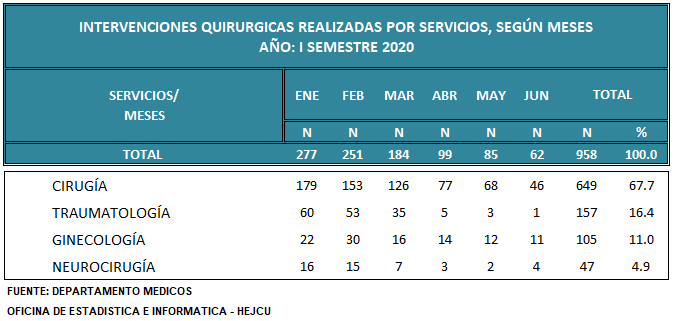 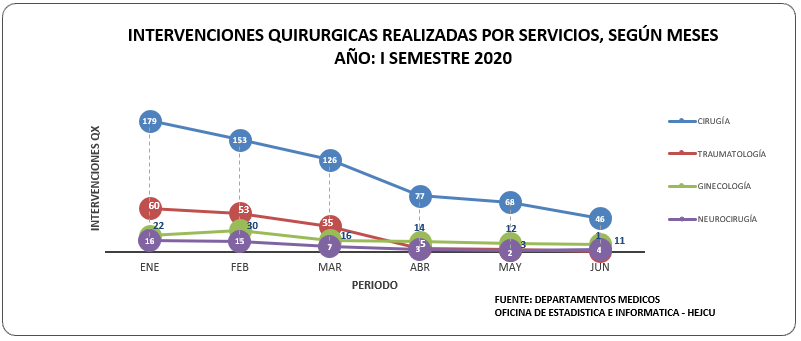 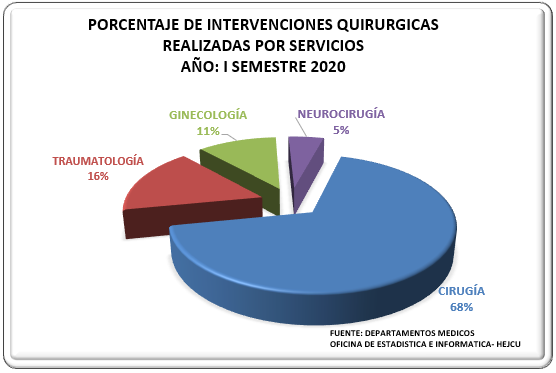 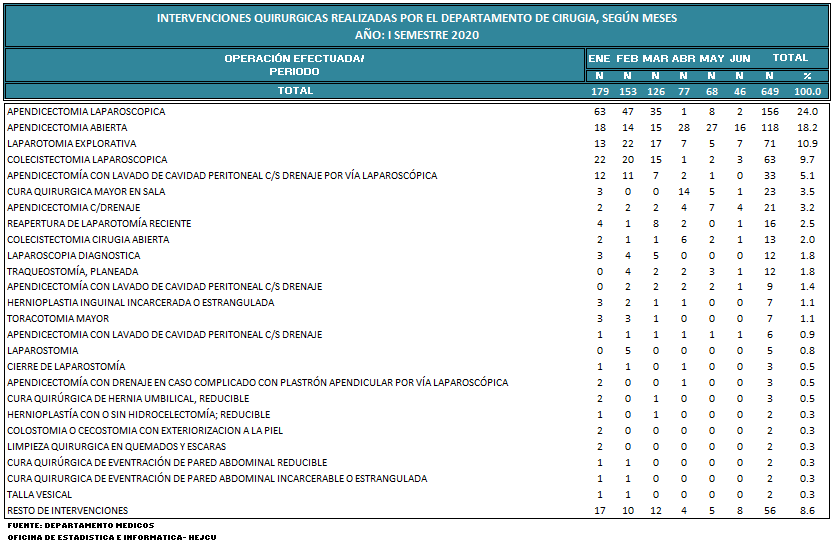 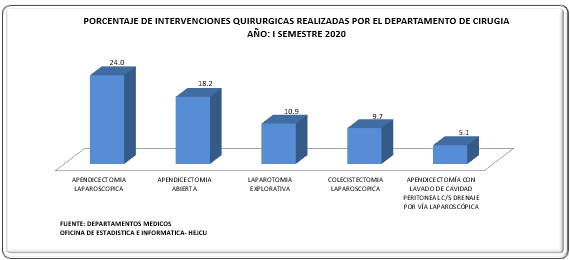 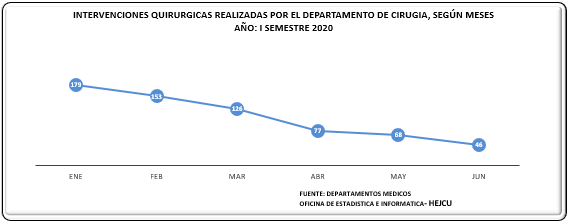 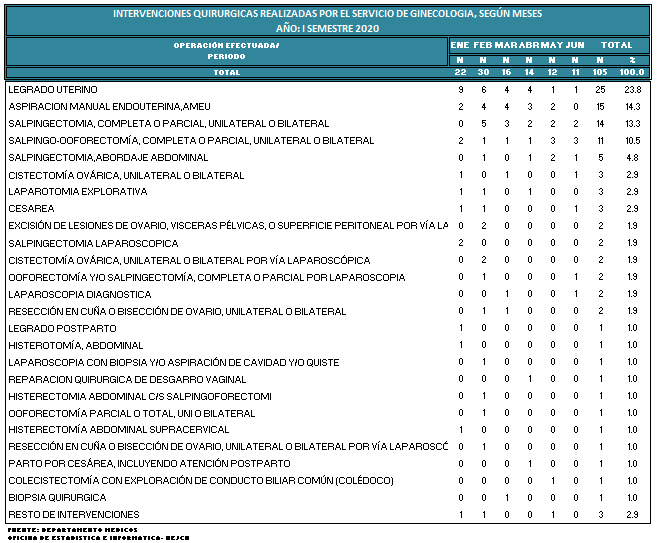 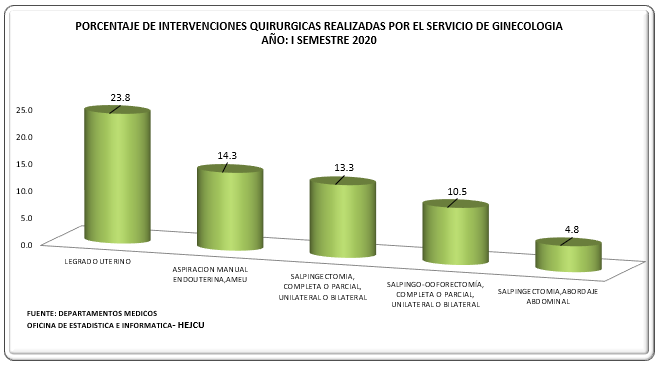 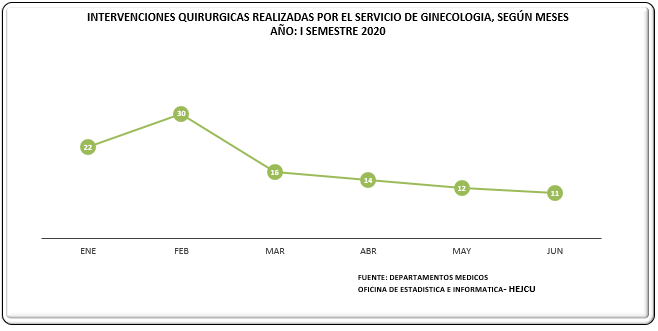 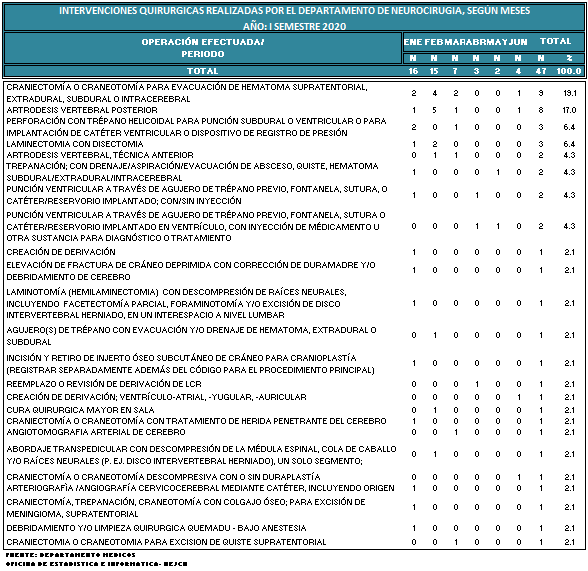 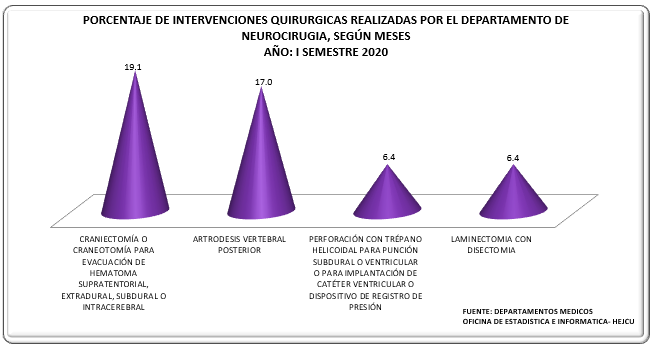 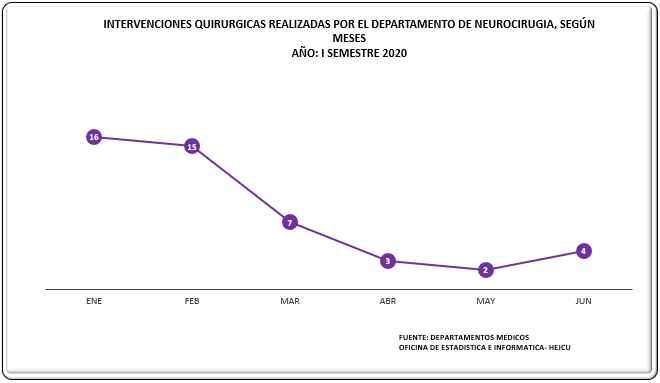 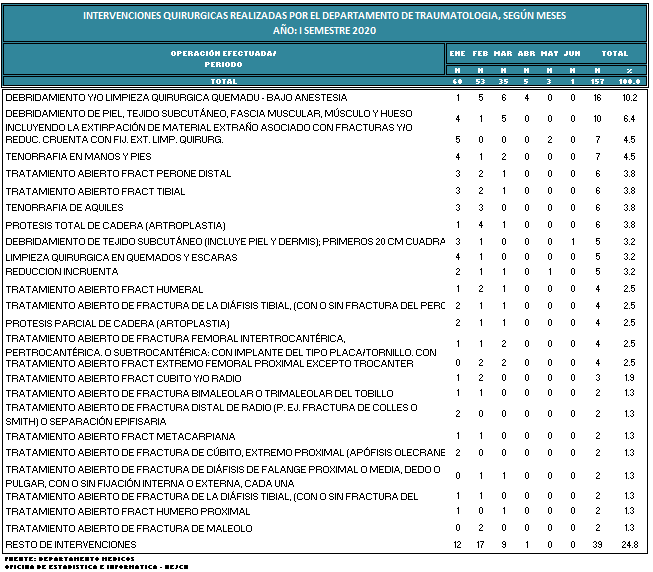 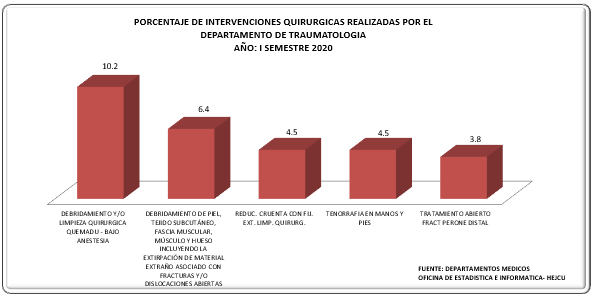 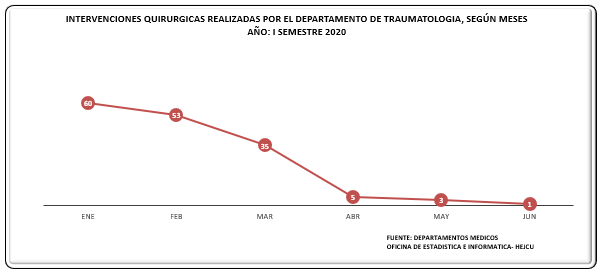 